    К А Р А Р			                                          ПОСТАНОВЛЕНИЕ«08» ноябрь  2018 й.                        № 51                        «08» ноября .Об утверждении муниципальной программы комплексного развития  социальной  инфраструктуры  сельского поселения Нижнеташлинский сельсовет муниципального района Шаранский район Республики Башкортостан на 2019-2024 г.г.В соответствии с Градостроительным кодексом Российской Федерации, Федеральным законом от 06.10.2003 г. № 131-ФЗ «Об общих принципах организации местного самоуправления в Российской Федерации», Постановлением Правительства Российской Федерации от 01.10.2015 г. №1050 «Об утверждении требований к программам комплексного развития социальной инфраструктуры поселений, городских округов», Генеральным планом сельского поселения Нижнеташлинский сельсовет муниципального района Шаранский район Республики Башкортостан, руководствуясь  Уставом сельского поселения Нижнеташлинский сельсовет муниципального района Шаранский район Республики Башкортостан, ПОСТАНОВЛЯЮ:1. Утвердить прилагаемую муниципальную программу комплексного развития  социальной  инфраструктуры  сельского поселения Нижнеташлинский сельсовет муниципального района Шаранский район Республики Башкортостан на 2019-2024 г.г.2. Настоящее постановление вступает в силу с момента обнародования на  стенде информации в здании администрации сельского поселения и размещения на официальном сайте сельского поселения Нижнеташлинский сельсовет www.ntashly.ru.3. Контроль за выполнением настоящего постановления оставляю за собой. Глава сельского поселения                                                Г.С.ГарифуллинаМУНИЦИПАЛЬНАЯ ПРОГРАММАКОМПЛЕКСНОГО РАЗВИТИЯ  СОЦИАЛЬНОЙ ИНФРАСТРУКТУРЫ  СЕЛЬСКОГО ПОСЕЛЕНИЯ НИЖНЕТАШЛИНСКИЙ СЕЛЬСОВЕТ МУНИЦИПАЛЬНОГО РАЙОНА ШАРАНСКИЙ РАЙОН РЕСПУБЛИКИ БАШКОРТОСТАН НА 2019-2024 г.г.Паспорт муниципальной программы  комплексного развития социальной  инфраструктуры сельского поселения Нижнеташлинский сельсовет муниципального района Шаранский район Республики Башкортостан на 2019-2024 г.г.1. ВведениеНеобходимость реализации  Федерального закона от 06.10.2003 г.       № 131-ФЗ «Об общих принципах организации местного самоуправления в Российской Федерации» актуализировала потребность местных властей  в разработке  эффективной  стратегии развития не только на муниципальном уровне, но и на уровне сельского  поселения.Стратегический план развития сельского поселения отвечает потребностям  и проживающего на его территории населения, и объективно происходящих на его территории процессов. Программа комплексного развития социальной  инфраструктуры сельского поселения Нижнеташлинский сельсовет муниципального района Шаранский район Республики Башкортостан (далее – Программа) содержит  чёткое представление  о  стратегических целях, ресурсах, потенциале  и об основных направлениях социальной инфраструктуры поселения на среднесрочную перспективу. Кроме того, Программа содержит совокупность  увязанных по ресурсам, исполнителям и срокам реализации мероприятий, направленных на достижение стратегических целей социальной  инфраструктуры  сельского   поселения.Цели развития поселения и программные мероприятия, а также необходимые для их реализации ресурсы, обозначенные в Программе,  могут ежегодно корректироваться и дополняться в зависимости от складывающейся ситуации, изменения внутренних и внешних условий.Разработка настоящей Программы обусловлена необходимостью определить приоритетные по социальной значимости стратегические линии устойчивого развития сельского поселения - доступные для потенциала территории, адекватные географическому, демографическому, экономическому, социокультурному потенциалу, перспективные и актуальные для социума поселения. Программа устойчивого развития направлена на осуществление комплекса мер, способствующих стабилизации и развитию экономики, развитию налоговой базы, повышению уровня занятости населения, решению остро стоящих социальных проблем.Главной целью Программы является повышение качества жизни населения, его занятости и самозанятости экономических, социальных и культурных возможностей на основе развития сельхозпроизводства, предпринимательства, кредитной кооперации, личных подсобных хозяйств торговой инфраструктуры, сферы услуг  и  т.д.. Благоприятные условия для жизни населения - это возможность полноценной занятости, получения высоких и устойчивых доходов, доступность широкого спектра социальных услуг, соблюдение высоких экологических стандартов жизни. В первую очередь это налаживание эффективного управления, рационального использования финансов и собственности. Многие из предлагаемых в Программе мер не требуют масштабных бюджетных вложений, затрат.Для обеспечения условий  успешного выполнения мероприятий  Программы, необходимо на уровне поселения разработать механизм, способствующий эффективному протеканию процессов реализации Программы. К числу таких механизмов относится  совокупность необходимых нормативно-правовых актов, организационных, финансово-экономических,  кадровых и других мероприятий, составляющих условия и предпосылки  успешного выполнения мероприятий Программы и достижения целей развития социальной  инфраструктуры   сельского поселения.2. Социальная  инфраструктура  и потенциал развития  сельского поселения Нижнеташлинский сельсовет муниципального района Шаранский район Республики Башкортостан2. Социальная  инфраструктура  и потенциал развития  сельского поселения Нижнеташлинский сельсовет муниципального района Шаранский район Республики Башкортостан2.1. Анализ социальной  инфраструктуры  сельского  поселенияМуниципальное образование сельское поселение Нижнеташлинский сельсовет муниципального района Шаранский район Республики Башкортостан граничит с сельскими поселениями Нижнезаитовский,  Писаровский, Зириклинский сельсоветы Шаранского района и Камышлинским сельсоветом Бакалинским районом . Центр – с. Нижние Ташлы. Отдаленность от ближайшей ж.д. составляет 41 км. - станция Туймазы.Сельское поселение Нижнеташлинский сельсовет муниципального района Шаранский район Республики Башкортостан образовано в 1962 году. Административный центр сельского поселения Нижнеташлинский сельсовет муниципального района Шаранский район Республики Башкортостан – село Нижние Ташлы. Застройка поселения представлена в основном одноэтажными домовладениями, имеются двухквартирные дома, здания производственного, социального назначения, торговой сферы и другие. В состав сельского поселения Нижнеташлинский сельсовет муниципального района Шаранский район Республики Башкортостан входят населенные пункты: село Нижние Ташлы, село Верхние Ташлы, село Новоюзеево.Общая площадь  земель  сельского поселения Нижнеташлинский сельсовет муниципального района Шаранский район Республики Башкортостан составляет   7254  га,  в  том  числе площадь  застроенных  земель 236 га.  Численность населения по данным на 01.01.2018 года составила 835 чел. Наличие земельных ресурсов сельского поселения Нижнеташлинский сельсовет муниципального района Шаранский район Республики Башкортостан  по состоянию на 01.01.2018г.Земли сельскохозяйственного назначения являются экономической основой поселения, и одним из основных источников дохода жителей поселения.2.1.1.   Административное делениеСельское поселение Нижнеташлинский сельсовет муниципального района Шаранский район Республики Башкортостан включает в себя 3 населенных пункта, с центром в селе Нижние Ташлы.2.1.2.  Демографическая ситуация Общая  численность  населения сельского поселения Нижнеташлинский сельсовет муниципального района Шаранский район Республики Башкортостан на 01.01.2018 года  составила 835 человек. Численность  трудоспособного  возраста  составляет 436 человек (52,3 % от общей  численности). Детей  в возрасте до 18 лет  136 человек.Состав населения сельского  поселения.             Демографические изменения в составе населения (на 01.01.2018г.) Структуру населения за 2018  год можно обозначить следующим образом:Количество наличного населения по сельскому   поселению  – 835 чел.Население в трудоспособном возрасте – 436 чел. (52,3 %)Население старше трудоспособного возраста – 263 чел. (31  %)Демографическая ситуация,  складывающаяся  на  территории  сельского  поселения,  свидетельствует  о  наличии  общих  тенденций,  присущих  большинству  территорий  Республики Башкортостан,  и  характеризуется  низким  уровнем  рождаемости,  высокой  смертностью,  неблагоприятным  соотношение  «рождаемость-смертность»           Короткая продолжительность жизни, невысокая рождаемость, объясняется следующими факторами: многократным повышением стоимости самообеспечения (питание, лечение, лекарства, одежда). С развалом экономики в  период перестройки, произошел  развал социальной инфраструктуры на селе, обанкротилась ранее крупные производственные  и сельскохозяйственные предприятия, появилась безработица, резко снизились доходы населения.  Деструктивные изменения в системе медицинского обслуживания также оказывают влияние на рост смертности от сердечно-сосудистых заболеваний, онкологии. На показатели рождаемости влияют следующие моменты:- материальное благополучие;- государственные выплаты - наличие собственного жилья;- уверенность в будущем подрастающего поколения.Рынок труда в поселенииЧисленность трудоспособного населения - около 436 человек,  население граждан, не достигших совершеннолетия - 136 человек. Доля численности населения в трудоспособном возрасте от общей составляет  52,3 процента. 2.1.4. Развитие отраслей социальной сферыВ связи с прогнозными показателями динамики численности  населения, изменившимися условиями экономического развития,  предусматриваются  изменения  в  социальной  инфраструктуре.Прогнозом на 2019 год и на период до 2024 года  определены следующие приоритеты социальной  инфраструктуры развития сельского поселения:-повышение уровня жизни населения, в т.ч. на основе развития социальной инфраструктуры;-улучшение состояния здоровья населения на основе доступной широким слоям населения медицинской помощи и повышения качества медицинских услуг;-развитие жилищной сферы в сельском поселении;-создание условий для гармоничного развития подрастающего поколения в сельском поселении;-сохранение культурного наследия.2.1.4.1. КультураПредоставление услуг населению в области культуры в сельском поселении осуществляют:- СДК с.Нижние Ташлы;- СК с.Новоюзеево;- Библиотека с.Нижние Ташлы;В учреждениях культуры сельского поселения Нижнеташлинский сельсовет муниципального района Шаранский район Республики Башкортостан созданы взрослые и детские коллективы, работают кружки для взрослых и детей различных направлений: театральные, танцевальные, музыкальные и т.д. Одним из основных направлений работы является работа по организации досуга детей и подростков, это: проведение интеллектуальных игр, дней молодежи, уличных и настольных игр, различных спартакиад, соревнований по военно-прикладным видам спорта, Дни призывника, проведение единых социальных действий.Задача в культурно-досуговых учреждениях - вводить инновационные формы организации досуга населения и  увеличить процент охвата населения. Проведение этих мероприятий позволит увеличить обеспеченность населения сельского  поселения   культурно-досуговыми  услугами.2.1.4.2.Физическая культура и спортВ сельском   поселении  ведется спортивная работа в многочисленных секциях.На  территории сельского  поселения  имется 1 спортивная площадка.В зимний период любимыми видами спорта среди населения является катание на коньках, на лыжах. Поселение достойно представляет многие виды спорта на районных и республиканских  соревнованиях. Проблемы в области развития физкультуры и спорта: отсутствие  бассейна  и лыжной базы.  Выполнены  работы  по  планировке  территории под бассейн и лыжную базу. 3.  ОбразованиеНа территории поселения находятся 1 школа  и 1 детский сад. Численность  учащихся составляет 54 человек и  28 ребенка, посещающих детские сады.                    Система  образования,  включает  все  её  ступени – от детского  дошкольного  образования  до  профессионального. Это  дает   возможность  адекватно  реагировать  на  меняющиеся  условия  жизни  общества.  В  поселении действует  три школы три дошкольных  учреждения.2.1.4.4.   ЗдравоохранениеНа территории поселения находится 2 ФАПа.Специфика потери здоровья сельскими жителями определяется, прежде всего, условиями жизни и труда. Сельские жители сельского поселения Нижнеташлинский сельсовет муниципального района Шаранский район Республики Башкортостан практически лишены элементарных  коммунальных удобств, труд чаще носит физический характер. Причина высокой заболеваемости населения кроется в т.ч. и в особенностях проживания:низкий жизненный уровень, отсутствие средств на приобретение лекарств,низкая социальная культура,малая плотность населения.Многие больные обращаются за медицинской помощью лишь в случаях крайней необходимости, при значительной запущенности заболевания и утяжелении самочувствия.2.1.6. Экономика  поселения2.1.6.1.Сельхозпредприятия, фермерские хозяйства, предпринимателиСельское хозяйство поселения представлено 1 сельскохозяйственным предприятием  и личными хозяйствами населения.Прогноз развития сельского хозяйства на 2019 год и на период до 2029 года разработан с учетом имеющегося в сельском  поселении  производственного потенциала, сложившихся тенденций развития сельскохозяйственных организаций и личных подсобных хозяйств населения. Территория сельского  поселения  находится  в  зоне  рискованного  земледелия, но в целом агроклиматические условия  поселения  благоприятны  для получения устойчивых  урожаев  районированных  сельскохозяйственных  культур  и  развития  животноводства.В поселении  имеется  одно  сельскохозяйственное  предприятие КФХ Идиятуллина Р.Г.  Производством молока и яиц в поселении занимаются только в личных подсобных хозяйствах. Производство продукции растениеводства в поселении ориентировано в основном,  на зерновые культуры.Производством овощей в поселении занимаются, в основном личные подсобные хозяйства.Хозяйства населения в основном занимаются посевами сельскохозяйственных культур (картофель, овощи (открытого и закрытого грунта). Отведенная площадь под  сады и огороды практически используется в полном объеме по назначению.            Одной из значимых экономических составляющих для поселения, являются личные подсобные хозяйства и от их развития  во многом, зависит сегодня благосостояние населения.                     Наличие животных на территории сельского поселения:В последний год наблюдается тенденции снижения поголовья животных в частном секторе.Причины, сдерживающие развитие личных подсобных хозяйств, следующие:- Нет организованного закупа сельскохозяйственной продукции; - Высокая себестоимость с/х продукции, и ее низкая закупочная цена. Проблемы: 1) сельские жители недостаточно осведомлены о своих правах на землю и имущество.  2) владельцы ЛПХ, предприниматели испытывают острый дефицит финансово-кредитных ресурсов в силу недостаточной государственной поддержки этого сектора экономики; 3) не налажена эффективная система сбыта продукции, материально-технического и производственного обслуживания КФХ и ЛПХ, других малых форм хозяйствования. В поселении и районе не производятся централизованные муниципальные закупки в хозяйствах молока, картофеля, овощей и других сельскохозяйственных продуктов. Владельцы ЛПХ вынуждены реализовывать продукцию самостоятельно или продавать частным перекупщикам и заготовителям.  Отсутствие кооперативов по закупке продукции тормозит как увеличению численности поголовья скота, так и увеличению земельных площадей под картофель и овощи;4) низкий уровень заработной платы в отрасли, и отток работающих в другие отрасли производства и в социальную сферу;Самостоятельно решить проблемы, с которыми сталкиваются жители сельского поселения  при ведении личных подсобных хозяйств достаточно трудно.      - Существенной причиной, сдерживающей рост численности поголовья скота у населения, является трудности с обеспечением кормами. Предприятия, сегодня работают в условиях рынка и  не  имеют достаточных ресурсов, чтобы оказывать гражданам  помощь в необходимых объемах, в заготовке кормов. - Закуп сельскохозяйственной продукции производятся по низким ценам.  - Старение населения из - за ухудшающейся демографической ситуации.Способствуя и регулируя процесс развития ЛПХ в поселении можно решать эту проблему.Развитие животноводства и огородничества, как одно из  направлений развития ЛПХ.Производство продукции  животноводства  в  личных подсобных хозяйствах является приоритетным направлением в решении главного вопроса - самозанятость населения.Эту проблему,  возможно,  решить следующим путем:            -увеличения продажи  населению  молодняка  крупного  рогатого скота, свиней сельскохозяйственными предприятиями;        - увеличения продажи населению птицы различных видов  и  пород через близлежащие  птицеводческие предприятия;          Для повышения  племенной  ценности молодняка крупнорогатого скота, находящегося в личных подсобных хозяйствах, и экономической эффективности производства животноводческой продукции необходимо:        - обеспечить  высокий уровень ветеринарного   обслуживания   в  личных подсобных    хозяйствах;        -  необходимо  всячески поддерживать инициативу граждан,  которые сегодня оказывают услуги по заготовке кормов, вспашке огородов, сбору молока;       -   создавать условия для создания и развития потребительско-сбытовых кооперативов на территории поселения.2.1.7.  Жилищный фондСостояние жилищно - коммунальной сферы сельского поселения Нижнеташлинский сельсовет муниципального района Шаранский район Республики Башкортостан Данные о существующем жилищном фонде  Жилищный фонд сельского  поселения  характеризуется следующими данными: общая площадь жилищного фонда –  23620.4 тыс. м2, обеспеченность жильем –   28 м2 общей площади на одного жителя. Тем не менее, проблема по обеспечению жильем населения существует.  Жители сельского поселения  активно участвуют в различных программах по обеспечению жильем: «Жилье молодым семьям»,  «Социальное развитие  села» и т.д. К услугам  ЖКХ предоставляемым  в поселении  относится теплоснабжение, водоснабжение, водоотведение населения и вывоз мусора. Развитие среды проживания населения сельского поселения  создаст непосредственные условия для повышения качества жизни нынешнего и будущих поколений жителей. Перед органами местного самоуправления поселения стоит задача развития коммунальной инфраструктуры, повышения эффективности и надежности функционирования жилищно-коммунального комплекса,  улучшение  качества  предоставляемых  услуг. Поселение не может развиваться без учета состояния и перспектив развития инженерных систем жизнеобеспечения, которые включают в себя такие составные части, как теплоснабжение, газоснабжение, электроснабжение и водоснабжение,  водоотведение.Непосредственно под развитием систем коммунальной инфраструктуры поселения понимается проведение комплекса мероприятий нормативно-правового, организационного и иного характера, направленных на повышение качества жизни населения поселения, понимание жителями поселения сложности проводимой коммунальной реформы, а также подготовку и проведение соответствующих инвестиционных программ.2.1.8.   Анализ сильных и слабых сторон населенияЭкономический потенциал поселения значителен, но в настоящее время слабо задействован, особенно в части, развития предпринимательства, переработка сельхоз продукции, развития услуг населению, развития личных подсобных хозяйств.Базовый ресурсный потенциал территории (природно-ресурсный, экономико-географический, демографический) не получает должного развития.Блок обеспечивающих ресурсов развития (трудовой, производственный, социально-инфраструктурный, бюджетный, инвестиционный) имеет тенденцию к росту, но пока не позволяет решать стратегические задачи повышения качества и уровня жизни поселения. Практически отсутствует доступ к инвестиционным ресурсам начинающих предпринимателей и мелких фермеров.В поселении присутствует тенденция старения и выбывания квалифицированных кадров, демографические проблемы, связанные со старением, слабой рождаемостью и оттоком  населения за территорию поселения, усиливающаяся финансовая нагрузка на экономически активное население, нехватка квалифицированной рабочей силы, выбытие и не возврат молодежи после обучения в вузах.Старение объектов образования, культуры, спорта и их материальной базы, слабое обновление из-за  отсутствия финансирования.Проанализировав вышеперечисленные отправные рубежи необходимо  сделать вывод:В обобщенном виде главной целью Программы развития  социальной   инфраструктуры  сельского поселения Нижнеташлинский сельсовет муниципального района Шаранский район Республики Башкортостан  на 2019-2024 гг. является устойчивое повышение качества жизни нынешних и будущих поколений жителей и благополучие развития  сельского   поселения  через устойчивое развитие территории в социальной и экономической сфере. Для достижения поставленных целей в среднесрочной перспективе необходимо решить следующие задачи:1. создать правовые, организационные, институциональные и экономические условия для перехода к устойчивому социально-экономическому развитию поселения, эффективной реализации полномочий органов местного самоуправления;2. развить и расширить сферу информационно-консультационного и правового обслуживания населения;3. построить новые и отремонтировать старые водопроводные сети; 4. отремонтировать дороги внутри и между населенными пунктами поселения; 5. построить  бассейн  для  занятий физкультурой  и спортом;6. улучшить состояние здоровья населения  путем  вовлечения  в  спортивную  и  культурную  жизнь  сельского  поселения; 7. повысить роль физкультуры и спорта в целях улучшения состояния здоровья населения и профилактики правонарушений, преодоления распространения наркомании и алкоголизма;8. отремонтировать объекты культуры и активизация культурной деятельности;9. развить личные подсобные хозяйства;10. создать условия для безопасного проживания населения на территории поселения; 11. повышение качества и  уровня жизни населения, его занятости и самозанятости экономических, социальных и культурных возможностей на основе развития сельхозпроизводства, предпринимательства, кредитной кооперации, личных подсобных хозяйств, торговой инфраструктуры и сферы услуг. Уровень и качество жизни населения должны  рассматриваются как степень удовлетворения материальных и духовных потребностей людей, достигаемых  за счет создания экономических и материальных условий и возможностей, которые характеризуются соотношением уровня доходов и стоимости жизни.3. Основные стратегическими направлениями развития поселенияИз   анализа вытекает, что стратегическими направлениями развития поселения должны стать  следующие действия: Экономические:1.    Содействие развитию  сельскохозяйственного бизнеса, и вовлечение его как потенциального инвестора для выполнения социальных проектов, восстановление объектов образования, культуры и спорта.   2.    Содействие развитию   малого и  среднего  предпринимательства  для развития поселения и организации новых рабочих мест.    Социальные:1.  Развитие социальной инфраструктуры, образования, здравоохранения, культуры, физкультуры и спорта:   - участие в отраслевых  районных, республиканских программах, Российских и международных грантах по развитию и укреплению данных отраслей;-содействие предпринимательской инициативы по развитию данных направлений и всяческое ее поощрение  (развитие и увеличение объемов платных услуг предоставляемых учреждениями образования, здравоохранения, культуры, спорта на территории поселения).  2.    Развитие личного подворья граждан, как источника доходов населения.- привлечение льготных кредитов из республиканского бюджета на развитие личных подсобных хозяйств;- организация торговли населения продукцией с личных подворий на «Республиканской ярмарке»;-по максимуму привлечение населения к участию в сезонных ярмарках со своей продукцией;-привлечение средств из районного бюджета  на восстановление пастбищ;-помощь населению в реализации мяса с личных подсобных хозяйств;-поддержка предпринимателей ведущих закупку продукции с личных подсобных хозяйств на выгодных для населения условиях.3.   Содействие в привлечении молодых специалистов в поселение (врачей, учителей, работников культуры, муниципальных служащих); -помощь членам их семей в устройстве на работу; -помощь в решении вопросов по  приобретению  этими  специалистами жилья через районные, республиканские и федеральные программы, направленные на строительство приобретения жилья, помощь в получении кредитов, в том числе ипотечных на жильё.4.    Содействие в обеспечении социальной поддержки слабозащищенным слоям населения:-консультирование, помощь в получении субсидий, пособий различных льготных выплат;-содействие в привлечении бюджетных средств, спонсорской помощи для поддержания одиноких пенсионеров, инвалидов, многодетных семей (заготовка твердого топлива, пиломатериал для ремонта жилья, проведение ремонта жилья,  лечение в учреждениях здравоохранения, льготное санаторно - курортное лечение).5.   Привлечение средств из республиканского и федерального бюджетов на укрепление жилищно-коммунальной сферы: - по «Программе переселение  граждан  из  ветхого  аварийного  жилья» для строительства жилья  и  ремонта  муниципального жилья;- по программам молодая семья, сельское жилье, жилье для молодых специалистов, ипотечное кредитование для строительства приобретения жилья гражданами, работающими проживающими на территории поселения;6.   Содействие в развитие систем телефонной и сотовой связи, охват сотовой связью удаленных и труднодоступных поселков поселения.7.   Освещение населенных пунктов поселения  на  должном  уровне.8.   Привлечение средств  из республиканского и федерального бюджетов на строительство и ремонт дорог местного значения.9.  Привлечение средств из бюджетов различных уровней для благоустройства  поселения.Система основных программных мероприятий по развитию сельского поселения Нижнеташлинский сельсовет муниципального района Шаранский район Республики Башкортостан  Задача формирования стратегии развития сельского поселения  не может быть конструктивно решена без  анализа, выявления    и адекватного описания его важнейших  характеристик. Для этих целей при разработке Программы был использован эффективный инструмент исследования объектов подобного рода - системный анализ, который позволил воспроизвести основные системные характеристики поселения, показать механизмы его функционирования и развития. Использование инструментов системного анализа обусловлено необходимостью учета сложности и многообразия экономических, социальных, политических и других факторов, влияющих на развитие поселения. С данных позиций поселение  представляет собой  систему, которая характеризуется совокупностью различных подсистем, сложными и многочисленными взаимосвязями между ними, динамичностью протекающих процессов.  Использование системного анализа для  разработки Программы позволило выявить и описать основные сферы деятельности в городском поселении. Таковыми являются: производственная сфера, сфера управления и развития, а также сферы  обеспечения условий функционирования и поддержания работоспособности основных элементов, составляющих основу городского  поселения.Мероприятия Программы  комплексного развития  социальной  инфраструктуры сельского поселения Нижнеташлинский сельсовет муниципального района Шаранский район Республики Башкортостан включают как планируемые к реализации инвестиционные проекты, так и совокупность различных  организационных мероприятий, сгруппированных по указанным выше системным признакам. Перечень  основных программных мероприятий на период 2019-2024 г.г., ответственных исполнителей  и ожидаемых результатов от их реализации с указанием необходимых объемов и потенциальных источников финансирования, приведены в таблицах.Состав мероприятий по совершенствованию сферы управления и развития сельского поселения Нижнеташлинский сельсовет муниципального района Шаранский район Республики БашкортостанСостав  мероприятий  по обеспечению условий функционирования и поддержанию работоспособности основных элементов сельского поселения Нижнеташлинский сельсовет муниципального района Шаранский район Республики БашкортостанРазвитие и поддержка малого предпринимательстваРазвитие субъектов малого и среднего предпринимательства является одним из главных направлений экономической деятельности, т.к. именно данным сектором решается ряд важнейших проблем социальной стабильности населения. Это, прежде всего, занятость, повышение жизненного уровня населения, увеличение наполняемости бюджета.Цель политики развития и поддержки малого  и  среднего  предпринимательства - создание благоприятных политических, правовых, экономических и организационных условий для повышения устойчивого и динамичного развития малого  и  среднего предпринимательства, обеспечивающих сохранение и создание новых рабочих мест, насыщение рынка отечественными товарами и услугами, стабильное поступление налогов в бюджет поселения, формирование среднего слоя общества, самостоятельно создающего собственное благосостояние и достаточный уровень жизни.Основные задачи:- формирование правового пространства, обеспечивающего беспрепятственное развитие малого и  среднего  предпринимательства.- выявление и поддержка приоритетных направлений развития малого бизнеса.- формирование положительного общественного мнения о деятельности предприятий малого и среднего бизнеса, укрепление социального статуса, повышение престижа и создание механизма защиты предпринимательства.- участие предпринимателей в формировании политики поселения по развитию малого и среднего предпринимательства;- вовлечение в предпринимательскую деятельность представителей различных слоев населения;- увеличение доходов населения и создание условий для самореализации граждан;поддержка в продвижении местных товаропроизводителей посредством ярмарочно-выставочных   мероприятий.В рамках реализации политики в области развития малого и среднего предпринимательства определены следующие приоритеты:1) организация мероприятий  по сбыту  сельскохозяйственной продукции; 2) производство товаров народного потребления продовольственного и промышленного назначения;3) развитие народных ремесел, туризма;4) бытовые услуги (ремонт, реставрация и пошив обуви; ремонт и пошив верхней одежды; фотография; парикмахерские и др.)5) строительство, в том числе жилья;6) выполнение дорожных работ;7) производство строительных материалов;Система программных мероприятий по развитию малого и среднего предпринимательства представлена следующими направлениями: 1. Сдача в аренду земли с целью производства сельскохозяйственной продукции, организации культурного отдыха населения, создания новых рабочих мест, увеличения местного бюджета. Проведение различных конкурсов среди предпринимателей.Сдача в аренду не  жилых  муниципальных помещений  и помещений   муниципальных учреждений   и  предприятий  под создание и развитие приоритетных сфер услуг.Развитие коммунального комплексаРазвитие среды проживания населения  сельского  поселения  Нижнеташлинский сельсовет муниципального района Шаранский район Республики Башкортостан создаст непосредственные условия для повышения качества жизни нынешнего и будущих поколений жителей. Перед органами местного самоуправления поселения стоит задача развития коммунальной инфраструктуры, повышения эффективности и надежности функционирования жилищно-коммунального комплекса. Улучшение  качества  предоставления коммунальных  услуг.Поселение не может развиваться без учета состояния и перспектив развития инженерных систем жизнеобеспечения, которые включают в себя такие составные части, как теплоснабжение, электроснабжение,   водоснабжение   и  газоснабжение.Непосредственно под развитием систем коммунальной инфраструктуры поселения понимается проведение комплекса мероприятий нормативно-правового, организационного и иного характера, направленных на повышение качества жизни населения поселения, понимание жителями поселения сложности проводимой коммунальной реформы, а также подготовку и проведение соответствующих инвестиционных программ.В целях привлечения инвестиций в коммунальную инфраструктуру сельского поселения Нижнеташлинский сельсовет муниципального района Шаранский район Республики Башкортостан, согласно Федеральному закону от 7 декабря 2011 г. № 416-ФЗ "О водоснабжении и водоотведении", Федеральному закону от 27 июля 2010 г. № 190-ФЗ "О теплоснабжении", Федеральному закону от 21 июля 2005 г. № 115-ФЗ "О концессионных соглашениях", определен перечень объектов тепло и водоснабжения, в отношении которых, планируется заключение концессионных соглашений. БлагоустройствоВсе возрастающее значение в формировании имиджа любой территории приобретают чистота и качество благоустройства. Чистота и благоустройство территории обеспечивают нормальное функционирование сложного организма. С улучшением чистоты и качества благоустройства территории,  благоустройства  скверов  и  парков,  находящихся  на  территории  поселения, увеличится привлекательность сельского поселения Нижнеташлинский сельсовет муниципального района Шаранский район Республики Башкортостан для населения. Улучшение имиджа поселения привлечет в экономику внешние инвестиции, благодаря которым повысится качество жизни населения.  При обустройстве придомовой территории и дворов необходимо уделять больше внимания созданию зеленых уголков отдыха с применением архитектурных композиции. Привлечение жителей поселения для выполнения работ по благоустройству  территории  поселения  и  участия  в  конкурсах  проводимых  администрацией  сельского поселения Нижнеташлинский сельсовет муниципального района Шаранский район Республики Башкортостан. Обеспечение безопасности населенияТак как личная безопасность населения является составляющей понятия "качество жизни" жителей любой территории, в число приоритетов могут быть включены такие направления, как:- профилактика детской и подростковой беспризорности и преступности;- система социальной адаптации лиц, освободившихся из мест лишения свободы;- организация работы добровольных народных дружин (по соблюдению пожарной безопасности, общественного порядка);- обеспечение пожарной безопасности населения.Социальное развитие поселенияЗа последние годы, в результате резкого спада сельскохозяйственного производства и ухудшения финансового положения отрасли, увеличилось отставание села от города по уровню и условиям жизнедеятельности, снизилась доступность образовательных, медицинских, культурных и торгово-бытовых услуг для населения.Сложившаяся в поселении ситуация препятствует формированию социально-экономических условий устойчивого развития агропромышленного комплекса. Уровень и качество жизни напрямую зависят от состояния и обеспеченности населения жильем, инженерной инфраструктурой, социальными объектами - школами, медицинскими,   культурно-досуговыми учреждениями.В рамках социального развития предполагается проведение программных мероприятий по развитию личных подсобных хозяйств в поселении и участие в реализации  целевых программах.  Таким образом, Программа развития  сельского поселения Нижнеташлинский сельсовет муниципального района Шаранский район Республики Башкортостан на 2019-2024 г.г.  представлена в виде совокупности конкретных мероприятий и ожидаемых результатов, сгруппированных по обозначенным выше системным признакам и направленных на достижение основных социально-экономических целей поселения, на основе эффективного использования имеющихся ресурсов и потенциала территории.5.   Оценка эффективности мероприятий Программы Выполнение включённых в Программу организационных мероприятий и инвестиционных проектов, при условии разработки эффективных механизмов их реализации и поддержки со стороны местных администраций,  позволит достичь следующих показателей  комплексного  развития  социальной  инфраструктуры  сельского поселения Нижнеташлинский сельсовет муниципального района Шаранский район Республики Башкортостан.         За счет активизации предпринимательской деятельности, ежегодный рост объемов  производства в поселении в стоимостном выражении составит около примерно – 1 млн. рублей. Соответственно, увеличатся объёмы налоговых поступлений в местный бюджет. При выполнении программных мероприятий ожидается рост объёмов производства сельскохозяйственной продукции в сельскохозяйственных предприятиях и в личных подсобных хозяйствах граждан.           В целях оперативного отслеживания и контроля хода осуществления Программы, а также оценки влияния результатов реализации Программы на уровень развития социальной  инфраструктуры поселения  в рамках выделенных приоритетов проводится  ежегодный  мониторинг по основным целевым показателям социально-экономического развития территории.6.    Организация  контроля  за реализацией ПрограммыОбщее руководство Программой осуществляет Глава сельского поселения Нижнеташлинский сельсовет муниципального района Шаранский район Республики Башкортостан, в функции которого в рамках реализации Программы входит:- определение приоритетов, постановка оперативных и краткосрочных целей Программы;- утверждение Программы  комплексного  развития  социальной  инфраструктуры поселения;- контроль за ходом реализации программы развития  социальной  инфраструктуры сельского  поселения;- рассмотрение и утверждение предложений, связанных с корректировкой сроков, исполнителей и объемов ресурсов по мероприятиям Программы;- утверждение проектов программ поселения по приоритетным направлениям Программы; Оперативные функции по реализации Программы осуществляют штатные сотрудники Администрации сельского поселения Нижнеташлинский сельсовет муниципального района Шаранский район Республики Башкортостан под руководством Главы  сельского поселения Нижнеташлинский сельсовет муниципального района Шаранский район Республики Башкортостан. Глава сельского поселения Нижнеташлинский сельсовет муниципального района Шаранский район Республики Башкортостан осуществляет следующие действия:- рассматривает и утверждает план мероприятий, объемы их финансирования и сроки реализации;- выносит заключения о ходе выполнения Плана, рассматривает предложения по внесению изменений по приоритетности отдельных программных направлений и мероприятий. - взаимодействует с районными и республиканскими органами исполнительной власти по включению предложений сельского поселения  в районные и республиканские целевые программы;- контроль за выполнением годового плана действий и подготовка отчетов о его выполнении;- осуществляет руководство по:  - подготовке перечня муниципальных целевых программ поселения, предлагаемых  к финансированию из районного и республиканского бюджета на очередной финансовый год;- составлению ежегодного плана действий по реализации Программы;- реализации мероприятий Программы поселения.Специалисты  администрации   сельского поселения Нижнеташлинский сельсовет муниципального района Шаранский район Республики Башкортостан осуществляет следующие функции:- подготовка проектов нормативных правовых актов по подведомственной сфере по соответствующим разделам Программы;- подготовка проектов программ поселения по приоритетным направлениям Программы;- формирование бюджетных заявок на выделение средств из муниципального бюджета поселения; - подготовка предложений, связанных с корректировкой сроков, исполнителей и объемов ресурсов по мероприятиям Программы;- прием заявок предприятий и организаций, участвующих в Программе, на получение поддержки для реализации разработанных ими мероприятий или инвестиционных проектов;- предварительное рассмотрение предложений и бизнес-планов,  представленных участниками Программы для получения поддержки, на предмет экономической и социальной значимости;7.   Механизм обновления ПрограммыОбновление Программы производится:- при выявлении новых, необходимых к реализации мероприятий;- при появлении новых инвестиционных проектов, особо значимых для территории;- при наступлении событий, выявляющих новые приоритеты в развитии поселения, а также вызывающих потерю своей значимости отдельных мероприятий.Внесение изменений в Программу производится по итогам годового отчета о реализации программы, проведенного общественного обсуждения, по предложению Совета депутатов сельского поселения Нижнеташлинский сельсовет муниципального района Шаранский район Республики Башкортостан и  иных заинтересованных лиц. Программные мероприятия могут также быть скорректированы в зависимости от изменения ситуации на основании обоснованного предложения исполнителя. По перечисленным выше основаниям Программа может быть дополнена новыми мероприятиями с обоснованием объемов и источников финансирования. 8. ЗаключениеРеализация Программы строится на сочетании функций, традиционных для органов управления поселением (оперативное управление функционированием и развитием систем поселения), и новых (нетрадиционных) функций: интеграция субъектов, ведомств, установления между ними партнерских отношений, вовлечение в процесс развития новых субъектов (например, других муниципальных образований, поверх административных границ), целенаправленного использования творческого, культурного, интеллектуального, экономического потенциалов сельского поселения Нижнеташлинский сельсовет муниципального района Шаранский район Республики Башкортостан. Ожидаемые результаты:За период осуществления Программы будет создана база для реализации стратегических направлений развития поселения, что позволит ей достичь высокого уровня социально-экономического развития: проведение уличного освещения обеспечит устойчивое энергоснабжение поселения;  строительство новых,  капитальных ремонт старых водопроводных сетей, выполнение  работ  по  очистке  воды,  повысит уровень обеспеченности населения  водой; капитальный ремонт автомобильных дорог обеспечит   безопасность  дорожного  движения  и  связь с населенными пунктами поселения.улучшение культурно-досуговой деятельности будет способствовать формированию здорового образа жизни среди населения, позволит приобщить широкие слои населения к культурно-историческому наследию;строительство  спортзала позволить   повысить   активность  населения  на здоровый образ жизни;  защищенности личности, безопасности жизнедеятельности общества, стабилизации обстановки  с пожарами на территории поселения;привлечения внебюджетных инвестиций в экономику поселения;повышения благоустройства поселения;развития малого и среднего предпринимательства на территории поселения, повышение доли налоговых поступлений от субъектов малого и среднего предпринимательства в бюджет поселения;формирования современного привлекательного имиджа поселения. Результатом реализации программы должна стать стабилизация социально-экономического положения поселения, улучшение состояния жилищно-коммунального хозяйства, социальной сфер, эффективное использование бюджетных средств и имущества, улучшение благоустройства территории.Реализация Программы позволит: 1) повысить качество жизни жителей  сельского поселения Нижнеташлинский сельсовет муниципального района Шаранский район Республики Башкортостан, сформировать организационные и финансовые условия для решения проблем поселения;2) привлечь население поселения к непосредственному участию в реализации решений, направленных на улучшение качества жизни; 3) повысить степень социального согласия, укрепить авторитет органов местного самоуправления.       Социальная стабильность и экономический рост в сельского поселения Нижнеташлинский сельсовет муниципального района Шаранский район Республики Башкортостан в настоящее время могут быть обеспечены только с помощью продуманной целенаправленной социально-экономической политики. И такая политика может быть разработана и реализована  через программу  комплексного развития социальной  инфраструктуры  сельского поселения Нижнеташлинский сельсовет муниципального района Шаранский район Республики Башкортостан. Переход к управлению сельским поселением через интересы благосостояния населения, интересы экономической стабильности и безопасности, наполненные конкретным содержанием и выраженные в  форме программных мероприятий, позволяет обеспечить  социально-экономическое развитие, как отдельных  поселений, так и муниципального образования в целом. Разработка и принятие  программы развития сельского поселения Нижнеташлинский сельсовет муниципального района Шаранский район Республики Башкортостан позволяет закрепить приоритеты социальной, финансовой, инвестиционной, экономической политики, определить последовательность и сроки решения накопившихся за многие годы проблем. А целевые установки Программы и создаваемые  для её реализации механизмы,  позволят значительно повысить деловую активность управленческих и предпринимательских кадров сельского поселения Нижнеташлинский сельсовет муниципального района Шаранский район Республики Башкортостан, создать необходимые условия для активизации экономической и хозяйственной деятельности на его территории.Башкортостан РеспубликаһыныңШаран районымуниципаль районыныңТубэнге Ташлы  ауыл Советыауыл биләмәһе ХакимиәтеБашкортостан РеспубликаһыныңШаран районы Тубэнге Ташлы  ауыл СоветыЖину урамы,20, Тубэнге Ташлы  аулы Шаран районы Башкортостан РеспубликаһыныңТел./факс(347 69) 2-51-49,e-mail:ntashss@yandex.ruhttp://www.ntashly-sovet.ru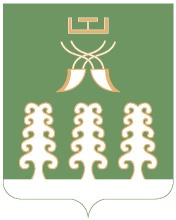 Администрация сельского поселенияНижнеташлинский сельсоветмуниципального районаШаранский районРеспублики БашкортостанНижнеташлинский сельсовет Шаранского района Республики Башкортостанул. Победы,д.20, с.Ни жние Ташлы Шаранского района, Республики БашкортостанТел./факс(347 69) 2-51-49,e-mail:ntashss@yandex.ruhttp://www.ntashly-sovet.ruПриложение к постановлению администрации сельского поселения Нижнеташлинский сельсовет муниципального района Шаранский район Республики Башкортостанот 08  ноября 2018 года № 51Наименование программы:Муниципальная программа  комплексного развития  социальной  инфраструктуры  сельского поселения Нижнеташлинский сельсовет муниципального района Шаранский район Республики Башкортостан на 2019-2024 г.г.Основание разработки программы:-Федеральный Закон № 131-ФЗ от 06.10.2003 «Об общих принципах организации местного самоуправления в Российской Федерации», -Постановление Правительства Российской Федерации от 01 октября 2015 года №1050 «Об утверждении требований к программам комплексного развития социальной инфраструктуры поселений, городских округов»; -Генеральный план сельского поселения Нижнеташлинский сельсовет муниципального района Шаранский район Республики Башкортостан; -Устав сельского поселения Нижнеташлинский сельсовет муниципального района Шаранский район Республики Башкортостан. Заказчик программы:Разработчик программы:Администрация  сельского  поселения Нижнеташлинский сельсовет муниципального района Шаранский район Республики БашкортостанАдминистрация  сельского  поселения Нижнеташлинский сельсовет муниципального района Шаранский район Республики БашкортостанОсновная цель программы:Повышение качества жизни населения, его занятости и самозанятости, экономических, социальных и культурных возможностей на основе развития сельхозпроизводства, предпринимательства,  личных подсобных хозяйств торговой   инфраструктуры  и  сферы  услуг. Задачи программы:а) повышение безопасности, качества и эффективности использования населением объектов социальной инфраструктуры поселения; б) обеспечение доступности объектов социальной инфраструктуры поселения для населения поселения в соответствии с нормативами градостроительного проектирования поселения; в) обеспечение сбалансированного, перспективного развитие социальной инфраструктуры поселения в соответствии с установленными потребностями в объектах социальной инфраструктуры поселения; г) обеспечение достижения расчетного уровня обеспеченности населения поселения услугами в областях образования, здравоохранения, физической культуры и массового спорта и культуры; д) повышение эффективности функционирования действующей социальной инфраструктуры Сроки реализации Программы:2019 - 2024 годПеречень подпрограмм и основных мероприятийПеречень подпрограмм и основных мероприятийОсновные исполнители программы:- Администрация  сельского  поселения Нижнеташлинский сельсовет муниципального района Шаранский район Республики Башкортостан- предприятия,  организации,  предприниматели,  учреждения    сельского  поселения Нижнеташлинский сельсовет муниципального района Шаранский район Республики Башкортостан- население   сельского  поселения Нижнеташлинский сельсовет муниципального района Шаранский район Республики БашкортостанИсточники финансирования Программы Программа финансируется из местного бюджета, инвестиционных ресурсов  предприятий,  организаций,  предпринимателей,  учреждений, добровольных пожертвований граждан ПоказателиЕдиница  измерения гаСовременное  состояниеПервая  очередь  строительстваОбщая площадь земель  поселения  в  установленных  границахга 7254В том  числеЗемли  сельхозназначенияга6081Населенных  пунктов      га333сенокосыга105Лесной  фондга44Другиега691Наименование поселения  Наименование населенных пунктов, входящих в состав поселенияЧисленность населения населенного пункта, чел.  на    01.01.2018 г.Расстояние от населенного пункта до центра(км.)Нижнеташлинский сельсовет муниципального района Шаранский район Республики Башкортостанс. Нижние Ташлыс.Верхние Ташлыс.Новоюзеево46625611300,55,0Итого835№НаименованиеУлицаСостояние12371Спортивный зал МБОУ ООШ  с. Нижние Ташлыул.ЦентральнаяУдовлетворительное№НаименованиеЭтажн.Состояние12671ФАП с.Нижние Ташлы1удовлетворительное2ФП с.Новоюзеево1удовлетворительное№ ппНаименованиеНа 01.01.2018 г.1241Средний размер семьи, чел.42Общий жилой фонд, м2 общ. площади,  в т.ч.23620.4государственныймуниципальныйчастный23620.43Общий жилой фонд на 1 жителя, м2 общ. площади     284Ветхий жилой фонд, м2 общ. площади0№ п/пСодержание мероприятияОтветственный исполнительСроки выполненияОжидаемые результаты1Разработка перспективного плана развития сельского поселения в соответствии с программой  комплексного  развития социальной инфраструктуры поселения и с требованиями федерального закона      № 131-ФЗАдминистрация СП Нижнеташлинский сельсовет МР Шаранский район РБ2019 г.Современная концепция управления сельским поселением, включающая основные направления социальной и экономической политики2Разработка плана мероприятий по реализации программы комплексного  развития  социальной  инфраструктуры сельского  поселения  Нижнеташлинский сельсовет МР Шаранский район РБАдминистрация СП Нижнеташлинский сельсовет МР Шаранский район РБ2019-2024гг.Ежегодный план мероприятий по реализации Программы3Отбор, подготовка и переподготовка персонала для сферы местного самоуправленияАдминистрация СП Нижнеташлинский сельсовет МР Шаранский район РБ2019-2024 гг.Повышение эффективности муниципального управления (график переподготовки, и обучения специалистов)4Поддержки и развитие  малого  и  среднего   предпринимательства  в  сельском  поселении  Нижнеташлинский сельсовет МР Шаранский район РБАдминистрация СП Нижнеташлинский сельсовет МР Шаранский район РБ2019-2024 гг.Повышение предпринимательской активности в сельском  поселении5Повышение эффективности использования муниципальной собственностиАдминистрация СП Нижнеташлинский сельсовет МР Шаранский район РБ2019-2024 гг.Повышение доходной части местного бюджета за счет эффективного использования  муниципальной собственности  (оформление земельных участков и имущества в собственность граждан, получение свидетельств на землю и паспортов на жилые помещения)6Формирование и совершенствование системы муниципального заказа в поселенииАдминистрация СП Нижнеташлинский сельсовет МР Шаранский район РБСистематически.Эффективное использование  местного бюджета за счет внедрения системы муниципального заказа в поселении7Проведение систематических мероприятий по продвижению продукции предприятий сельского поселения: участие в проведении ярмарок, выставок, смотров, конкурсов и т.п.Администрация СП Нижнеташлинский сельсовет МР Шаранский район РБ2019-2024гг.Стимулирование производства и продвижение на рынок продукции, производимой предприятиями сельского   поселения8Совершенствование системы принятия и исполнения местного бюджетаАдминистрация СП Нижнеташлинский сельсовет МР Шаранский район РБ2019 г.Повышение эффективности бюджетного процесса на местном уровне(Наработка нормативной базы)9Выполнение  мероприятий  в  соответствии с  муниципальной программойкомплексного развития систем транспортной инфраструктуры сельского поселения Нижнеташлинский сельсовет МР Шаранский район РБ с 2019 года до 2021 годаАдминистрация СП Нижнеташлинский сельсовет МР Шаранский район РБ2019-2024гг.Повышение качества предоставляемых жилищно-коммунальных услуг(разработка и реализация мероприятий по развитию коммунального комплекса   поселения)10Разработка системы контроля   и регулирования потребительского рынка в сельском поселении (полиция, Роспотребнадзор)Администрация СП Нижнеташлинский сельсовет МР Шаранский район РБСистематическиОбеспечение наполнения потребительского рынка товарами и услугами, удовлетворение спроса населения11Организация системы контроля за исполнением Программы развития и ежегодного плана мероприятий по ее реализацииАдминистрация СП Нижнеташлинский сельсовет МР Шаранский район РБСистематическиВыявление отклонений основных  фактических показателей  развития поселения от запланированных12Контроль за экологической ситуацией и рациональным использованием природных ресурсов на территории поселенияАдминистрация СП Нижнеташлинский сельсовет МР Шаранский район РБСистематическиУлучшение экологической ситуации, сохранение природных ресурсов поселения13Проведение  учета  граждан занимающихся личными подсобными хозяйствами, наличие животных в подворьях определение потенциала развития ЛПХ.Контроль динамики развития ЛПХ.Выявление потребности в кредитных ресурсах.Администрация СП Нижнеташлинский сельсовет МР Шаранский район РБ2019-2024Развитие ЛПХ на территории поселений№Содержание мероприятияРесурсное обеспечениеСроки выполненияОжидаемые результаты1Создание условий для привлечения финансовых ресурсов и инвестиций на территорию сельского поселенияМестный  бюджет, бюджет РБ, привлеченные  средства2019-2024 г.г.Увеличение   потоков финансовых   ресурсов 2Ремонт и содержание дорог в границах поселения, поддержание дорожного полотна в работоспособном состоянииБюджет муниципального района, местный бюджет2019-2024 г.г.Обеспечение безопасности дорожного  движения  и транспортной доступности населенных пунктов сельского  поселения3Создание условий для реализации перспективных предпринимательских проектовМестный  бюджет, бюджет РБ2019-2024 г.г.Создание новых рабочих мест, повышение уровня оплаты труда персонала, снижение уровня безработицы, увеличение доходной части местного бюджета4Формирование условий для развития  личных подсобных хозяйств  Местный  бюджет, бюджет РБ2019-2024 г.г.Увеличение производства сельскохозяйственной продукции в личных подсобных хозяйствах5Обеспечение участия жителей всех населённых пунктов поселения в социальных, культурных, спортивных и других мероприятиях, проводимых районной и местными администрациямиМестный бюджет2019-2024 г.г.Повышение активности населения, нацеливание на здоровый образ жизни6Благоустройство территорииМестный бюджет2019-2024 г.г.Благоустроительные работы в населенных пунктах поселения,  освещение улиц7Освещение  территории  сельского поселенияМестный бюджет2019-2024 г.г.Работы  по  освещению улиц  и  установке    дополнительных светильников8Замена  водонапорных  башен,  установка  системы  очистки  на  станции  водоподготовки,  замена  глубинных  насосов  на  артезианских  скважинах,   ремонт  скважин,  ремонт  пожарных гидрантов на территории поселенияМестный  бюджет, бюджет РБ 2019-2024 г.г.Развитие ЖКХ